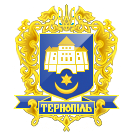 Тернопільська міська радаПОСТІЙНА КОМІСІЯз гуманітарних питаньПротокол засідання комісії №12від 20.12.2019р.Всього членів комісії:	(5) Місько В.В., Нитка О.Б., Турецька Н.І., Шараськіна В.А., Ляхович Р.М.Присутні члени комісії: 	(4) Місько В.В., Нитка О.Б., Шараськіна В.А., Турецька Н.І.Відсутні члени комісії:	(1) Ляхович Р.М.Кворум є. Засідання комісії правочинне.На засідання комісії запрошені:Круть М.М. – начальник управління у справах сім’ї, молодіжної політики і спорту,Похиляк О.П. – начальник управління освіти і науки;Вишньовська К.С. - головний спеціаліст організаційного відділу ради управління організаційно-виконавчої роботи.Головуючий – голова комісії Місько В.В.СЛУХАЛИ:	Про затвердження порядку денного, відповідно до листа від 19.12.2019р. №469/01-ю. Інформував:	Місько В.В.Результати голосування за затвердження порядку денного комісії: За–4, проти-0, утримались - 0. Рішення прийнятоВИРІШИЛИ:  Затвердити порядок денний комісії.Порядок денний засідання:1.Перше питання порядку денного.СЛУХАЛИ: 	Про створення відділу неперервної післядипломної педагогічної освіти та погодження штатного розпису Тернопільського комунального методичного центру науково-освітніх інновацій та моніторингу.ДОПОВІДАЛА:	Похиляк О.П.ВИРІШИЛИ: 	Погодити проект рішення міської ради «Про створення відділу неперервної післядипломної педагогічної освіти та погодження штатного розпису Тернопільського комунального методичного центру науково-освітніх інновацій та моніторингу».Результати голосування: За – 4, проти-0, утримались-0. Рішення прийнято.2.Друге питання порядку денного.СЛУХАЛИ: 	Про оголошення 2020 року в Тернопільській міській територіальній громаді  Роком молодіДОПОВІДАВ:	Круть М.М.ВИРІШИЛИ: 	Погодити проект рішення міської ради «Про оголошення 2020 року в Тернопільській міській територіальній громаді  Роком молоді».Результати голосування за проект рішення: За – 4, проти-0, утримались-0. Рішення прийнято.3.Третє питання порядку денного.СЛУХАЛИ: 	Про надання в безоплатне користування (позичку) майна комунальної власності («Дитячо-юнацький пластовий центр»).ДОПОВІДАВ:	Круть М.М.ВИРІШИЛИ: 	Погодити проект рішення міської  ради «Про надання в безоплатне користування (позичку) майна комунальної власності («Дитячо-юнацький пластовий центр»).Результати голосування за проект рішення: За – 4, проти-0, утримались-0. Рішення прийнято.4.Четверте питання порядку денного.СЛУХАЛИ: 	Про надання в безоплатне користування майна комунальної власності (Замкова, 12 комунальній установі «Тернопільська міська централізована бібліотечна система).ДОПОВІДАВ:	Круть М.М.ВИРІШИЛИ: 	Погодити проект рішення міської  ради «Про надання в безоплатне користування майна комунальної власності (Замкова, 12 комунальній установі «Тернопільська міська централізована бібліотечна система).Результати голосування за проект рішення: За – 4, проти-0, утримались-0. Рішення прийнято.5.П`яте питання порядку денного.СЛУХАЛИ: 	Про надання в безоплатне користування майна комунальної власності («Логістичний центр допомоги бійцям АТО та ООС»).ДОПОВІДАВ:	Круть М.М.ВИРІШИЛИ: 	Погодити проект рішення міської  ради «Про надання в безоплатне користування майна комунальної власності («Логістичний центр допомоги бійцям АТО та ООС»).Результати голосування за проект рішення: За – 4, проти-0, утримались-0. Рішення прийнято.Голова комісії						В.В.Місько	Секретар комісії						О.Б.Нитка	Про створення відділу неперервної післядипломної педагогічної освіти та погодження штатного розпису Тернопільського комунального методичного центру науково-освітніх інновацій та моніторингу.Про оголошення 2020 року в Тернопільській міській територіальній громаді  Роком молодіПро надання в безоплатне користування (позичку) майна комунальної власності («Дитячо-юнацький пластовий центр»)Про надання в безоплатне користування майна комунальної власності (Замкова, 12 комунальній установі «Тернопільська міська централізована бібліотечна система)Про надання в безоплатне користування майна комунальної власності («Логістичний центр допомоги бійцям АТО та ООС»)